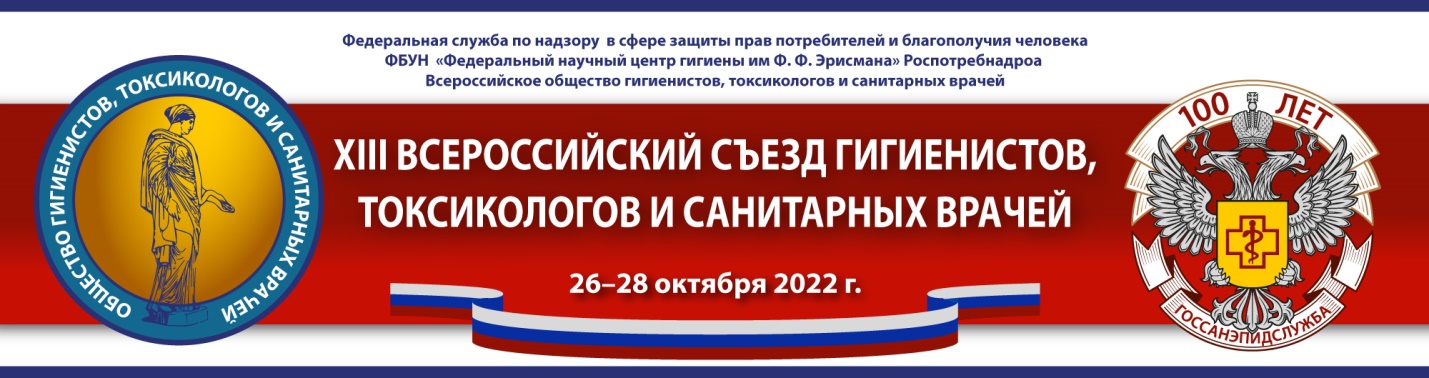 Информационное письмо № 4о проведении XIII Всероссийского съезда гигиенистов,токсикологов и санитарных врачейУважаемые коллеги!26–28 октября 2022 г. в соответствии с решением Правления Общества гигиенистов, токсикологов и санитарных врачей от 21 марта 2022 г. и приказом Федеральной службы по надзору в сфере защиты прав потребителей и благополучия человека от 22 марта 2022 г. № 122 (далее – Приказ) состоится XIII Всероссийский съезд гигиенистов, токсикологов и санитарных врачей с международным участием, посвященный 100-летию основания Государственной санитарно-эпидемиологической службы России. Место проведения Съезда: Комплекс зданий Правительства Москвы (Москва, Новый Арбат, дом 36).Изменение! Форма участия в работе Съезда – только очная (в том числе участие в программе НМО)!Для делегатов (делегатами Съезда могут быть только члены Общества):Участие с докладом* и публикацией материалов**Участие с докладом*Участие с публикацией материалов**Участие без публикации материалов и без докладаУчастие в выставке по основным направлениям работы СъездаСостав делегации, в том числе представители научных учреждений Роспотребнадзора и других ведомств, вузов и организаций Роспотребнадзора (за исключением докладчиков) от субъекта Российской Федерации утверждается главным государственным санитарным врачом субъекта Российской Федерации в пределах квот, установленных Приказом. В состав делегаций рекомендуется включить ветеранов санитарно-эпидемиологической службы. Список участников Съезда представить в ФБУН «ФНЦГ им. Ф.Ф. Эрисмана» Роспотребнадзора до 15 сентября 2022 г.Участие в выставке:Для принятия участия в выставочной экспозиции организациям и учреждениям необходимо подать: заявку на участие в выставке; заявку на дополнительное оборудование и комплектацию с эскизом стенда (при необходимости); карточку организации с реквизитами (для заключения договора); заполненную форму участников и транспортного средства (для оформления пропусков); схему выставки с указанием выставочного стенда, содержательную часть экспозиционного материала. Срок предоставления заявки на выставку до 9 сентября 2022 г.По вопросам участия просим обращаться к руководителю проекта Львову Михаилу Геннадьевичу тел. +7 (495) 617-36-79, Lvov.m.g@inbox.ruУсловия участия в Съезде: до 20 сентября 2022 г. зарегистрироваться на официальном сайте мероприятия по адресу: https://meeting.fncg.ru/hygienists. Участие в качестве делегата* предполагает членство в Обществе гигиенистов, токсикологов и санитарных врачей. Для вступления в Общество необходимо направить скан заполненного заявления с подписью на e-mail: societyhtd@yandex.ru. Организационный взнос делегатам за участие в Съезде не предусмотрен.Материалы СъездаПланируется издание сборника материалов Съезда (в электронном варианте с присвоением ISBN и размещением на e-library). Материалы принимаются от автора (группы авторов) в электронном виде и направляются на e-mail: org-metod@fferisman.ru до 5 сентября 2022 г. Публикация материалов бесплатная.Требования к оформлению публикации в сборник материалов Съезда**:Публикация должна содержать: введение, цели, методы, результаты, заключение (выводы), сопровождаться несколькими ключевыми словами или словосочетаниями, отражающими основную тематику публикации.Название файлу дается на русском языке по фамилии и инициалам первого автора.Объём статьи не должен превышать 4 страниц.Текст в формате Word (версия *.doc, *.docx), шрифт Times New Roman.Размер шрифта – 12, междустрочный интервал – 1,5; все поля – 2 см; абзацный отступ −1,25 см.В заголовке указываются: название статьи (заглавными буквами), фамилия, инициалы автора (авторов), полное название органа, организации, научного (образовательного) учреждения, город, страна (курсивом).Таблицы: сквозная нумерация, номер таблицы – выравнивание по правому краю; заголовок − над таблицей, выравнивание от центра. Автоматическая расстановка переносов не допускается.Список литературы приводится в конце текста в порядке цитирования.Ссылки в тексте даются в квадратных скобках. ПРИМЕР ОФОРМЛЕНИЯГИГИЕНА – ЭТО ХОРОШО (название заглавными буквами)Иванов А.А.1, Петров П.П.21ФГАОУ ВО «Первый Московский государственный медицинский университет имени И.М. Сеченова» Министерства здравоохранения Российской Федерации, Москва, Россия,2Управление Федеральной службы по надзору в сфере защиты прав потребителей и благополучия человека по субъекту РФКлючевые слова: Введение:Цели:Материалы и методы.Результаты.Заключение (выводы). Литература.Степанов А.И.…Все присланные материалы рецензируются Научным комитетом. Научный комитет оставляет за собой право отклонять материалы, не соответствующие тематике Съезда или указанным требованиям. Материалы, присланные после указанного срока, не рассматриваются.Бронирование гостиницы для Делегатов Съезда и приглашенных гостей можно оформить, пройдя по ссылке https://my.citybooking.ru/hygiene Все подробности участия в Съезде на официальных сайтах: https://hytesd.ru https://fferisman.ru, https://rpn100.ru, https://expodata.info/2022/10/26/xiii-vserossiyskiy-sezd-gigienistov-i-s/Контакты Оргкомитета:e-mail: 13siezd.gigienistov@fferisman.ru, моб.тел. +7(936)-251-14-89. тел. +7 (495) 586-11-44 (доб.1366), * - Если доклад утвержден Оргкомитетом Съезда** - В соответствии с требованиями к оформлению публикации в сборник материалов Съезда